FACULTY-LED STUDY ABROAD COMPREHENSIVE PROGRAM PROPOSAL FOR PROGRAMS TRAVELING IN 2023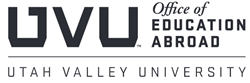 Please watch the Faculty Program Proposal Guide before completing this formK. BUDGET INFORMATION: SPENDING PLAN & PROGRAM FINANCESThis budget will help the Office of Education Abroad determine the program fee and the number of students needed for the program to be financially viable. Please feel free to come in & meet with the Office of Education Abroad for assistance with the budget.NOTE: The budget should be calculated based on the MINIMUM number of students needed to run the program. What is the minimum number of students this program will take? enter text What is the maximum number of students? enter textM. PROGRAM APPROVALS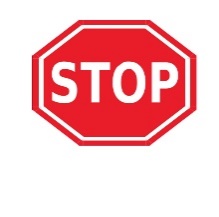 Before submitting this proposal for approval, have you:Watched the Faculty Program Proposal Guide in its entirety?Created a syllabus for each course that matches the program’s dates with site-specific assignments?Received price quotes from vendors/providers for the 3 largest proposed purchases from providers that haven’t been used for UVU study abroad before?Double checked the math on your budget and used the minimum number of students the program will take as your baseline?Sent a draft of your proposal to the Director of Education Abroad to review for accuracy and completeness? (not required, but highly recommended.)Study Abroad Proposal Submission Instructions:The proposal is due directly to studyabroad@uvu.edu no later than September 5, 2022.  Submit Proposal: Email complete proposal, syllabi, and price quotes to studyabroad@uvu.edu with the subject title: 2023 Study Abroad Proposal. Your email serves as a signature that certifies that you have watched the Faculty Program Proposal Guide in its entirety and have reviewed the Faculty Program Director Handbook and university policies 251 & 252.  Logistic Approval (Office of Education Abroad): The Office of Education abroad will review the application for logistical completeness/policy compliance, and will forward complete proposals to the appropriate chairs (for the department of each course listed) and deans for final academic and budgetary approval. Incomplete proposals will be returned to faculty with instructions for resubmission. Academic Approval (Departments/Colleges): The Office of Education Abroad will inform faculty upon chair and dean approval. There is no need for faculty to send proposals directly to department chairs/directors or college deans.Summer 2023 programs will be announced during the Fall 2022 Study Abroad ExpoA. PROSPECTIVE PROGRAM DIRECTOR(S)Program Directors must be full-time faculty or staff. Adjuncts may not serve as Program Directors1. PRIMARY PROGRAM DIRECTORName (as it appears in passport): Department: enter textDepartment Chair: enter textSchool/College: enter text2. CO-DIRECTOR, if applicableName (as it appears in passport): enter textDepartment: enter textDepartment Chair: enter textSchool/College: enter text3. Describe previous experience/familiarity the prospective Program Director(s) has with the site enter text4. Has the Prospective Program Director(s) visited each site listed in the itinerary?  Yes  NoNOTE: A site visit may be required if a prospective Program Director has limited or no experience in the cities and/or sites to be visited. 5. Does the Prospective Program Director(s) speak the local language?  Yes  NoIf no, how will the Program Director(s) address the language barrier? enter text6. Will non-UVU participants accompany this program? Non-UVU participants include but are not limited to spouses and other accompanying adults or minors.  Yes  No If yes, please list their name, age, & program affiliation: enter textB. PROGRAM AND COURSE INFORMATION1. Program title: enter text2. Program locations - Country(ies) and City(ies): enter text3. Program description – Sites, academic objectives, activities, accommodations, interactions with host culture, etc.: NOTE: The Office of Education Abroad will use this information for program marketing materials distributed to students.  enter text
4. Official program travel dates: NOTE: Insurance coverage for Program Directors and students will be based on the official dates provided. Please do not list dates for personal travel time before or after the program travel dates. Travel may not start prior to May 5 and may not end after August 11. enter text5. Official course dates:NOTE: Course dates may differ from travel dates if coursework is done or Canvas access is needed online or on campus before or after travel. Course dates may not start prior to May 5 and may not end after August 11. Please indicate if this course will follow the dates of a first or second summer block: enter text6. Describe how this program fits into the overall priorities and educational goals of the department, the school/college & UVU. enter text7. Please indicate the course(s) that will be offered as well as which faculty (if more than one program director) will teach each course:NOTE: All Study Abroad courses must be listed in the UVU Course Catalog. Internship courses may not be used for study abroad. PLEASE ATTACH A SAMPLE SYLLABUS OR COURSE OUTLINE FOR EACH COURSE THAT INCLUDES SITE-SPECIFIC ASSIGNMENTS FOR YOUR PROPOSED STUDY ABROAD PROGRAM. enter text8. Please indicate where academic instruction will be conducted (e.g. foreign university, on-site tours, etc.): enter text9. Courses will be taught by  UVU faculty  Host Faculty. If host/partner faculty will provide any instruction, please explain how student work will be evaluated/graded and how many contact hours students will have with UVU faculty for each course: enter textC. PROGRAM ITINERARY1. Please outline the program’s day-to-day activities, class, academic lectures, excursions, side trips, & ‘off’ days. Include transportation methods. You can submit this as a separate attachment if needed. enter text
4. Official program travel dates: NOTE: Insurance coverage for Program Directors and students will be based on the official dates provided. Please do not list dates for personal travel time before or after the program travel dates. Travel may not start prior to May 5 and may not end after August 11. enter text5. Official course dates:NOTE: Course dates may differ from travel dates if coursework is done or Canvas access is needed online or on campus before or after travel. Course dates may not start prior to May 5 and may not end after August 11. Please indicate if this course will follow the dates of a first or second summer block: enter text6. Describe how this program fits into the overall priorities and educational goals of the department, the school/college & UVU. enter text7. Please indicate the course(s) that will be offered as well as which faculty (if more than one program director) will teach each course:NOTE: All Study Abroad courses must be listed in the UVU Course Catalog. Internship courses may not be used for study abroad. PLEASE ATTACH A SAMPLE SYLLABUS OR COURSE OUTLINE FOR EACH COURSE THAT INCLUDES SITE-SPECIFIC ASSIGNMENTS FOR YOUR PROPOSED STUDY ABROAD PROGRAM. enter text8. Please indicate where academic instruction will be conducted (e.g. foreign university, on-site tours, etc.): enter text9. Courses will be taught by  UVU faculty  Host Faculty. If host/partner faculty will provide any instruction, please explain how student work will be evaluated/graded and how many contact hours students will have with UVU faculty for each course: enter textC. PROGRAM ITINERARY1. Please outline the program’s day-to-day activities, class, academic lectures, excursions, side trips, & ‘off’ days. Include transportation methods. You can submit this as a separate attachment if needed. enter textD. STUDENT INFORMATION1. Academic requirements: The Office of Education Abroad will verify that applicants are in good academic, disciplinary, and financial standing with the university. Students must have a minimum GPA of 2.0 unless they get instructor approval. List any higher GPA requirements, major restrictions, language requirements, course pre-requisites, etc. required for this program: enter text2. Physical requirements/Disability accommodation: List any physical requirements not normally required of students on the UVU campus (e.g. significant amount of daily walking on uneven surfaces).  List obstacles to accommodations for disabilities (e.g. no wheelchair accessibility, no refrigerators available for medications, substandard sanitation/utilities facilities, etc.) that would typically be available for students on the UVU campus: enter text3. What is the minimum number of credit hours a student should enroll in? enter text NOTE: Faculty compensation is directly tied to the number of credit hours students enroll in.4. Who is the program designed for and what students do you hope to recruit? Describe the student that would be a good match for this program. (Undergraduate, graduate, specific majors or varied disciplines, students with specific interests and/or experience in specific areas, etc.) enter text5. Program application deadline: (please select one) __ December 1  __ February 1   __ Other: enter textE. IMMIGRATION & IMMUNIZATIONS1. Are there any visa requirements to the program destination countries for US citizens?  US State Department   Yes    No   If yes, please specify: enter text2. How will the visa process be facilitated? (e.g. self, agency, upon arrival at airport, etc.): enter text3. Are any immunizations required for entry into the host countries? Center for Disease ControlYes  No  If yes, please explain: enter textD. STUDENT INFORMATION1. Academic requirements: The Office of Education Abroad will verify that applicants are in good academic, disciplinary, and financial standing with the university. Students must have a minimum GPA of 2.0 unless they get instructor approval. List any higher GPA requirements, major restrictions, language requirements, course pre-requisites, etc. required for this program: enter text2. Physical requirements/Disability accommodation: List any physical requirements not normally required of students on the UVU campus (e.g. significant amount of daily walking on uneven surfaces).  List obstacles to accommodations for disabilities (e.g. no wheelchair accessibility, no refrigerators available for medications, substandard sanitation/utilities facilities, etc.) that would typically be available for students on the UVU campus: enter text3. What is the minimum number of credit hours a student should enroll in? enter text NOTE: Faculty compensation is directly tied to the number of credit hours students enroll in.4. Who is the program designed for and what students do you hope to recruit? Describe the student that would be a good match for this program. (Undergraduate, graduate, specific majors or varied disciplines, students with specific interests and/or experience in specific areas, etc.) enter text5. Program application deadline: (please select one) __ December 1  __ February 1   __ Other: enter textE. IMMIGRATION & IMMUNIZATIONS1. Are there any visa requirements to the program destination countries for US citizens?  US State Department   Yes    No   If yes, please specify: enter text2. How will the visa process be facilitated? (e.g. self, agency, upon arrival at airport, etc.): enter text3. Are any immunizations required for entry into the host countries? Center for Disease ControlYes  No  If yes, please explain: enter textF. AIR TRAVEL1. Please indicate the destination airport, city, & country:enter text2. How will students travel to the above airport?__ Individual flights __ Group flightIf a group flight, who will make travel arrangements? enter textG. STUDENT LODGING INFORMATION1. Indicate the address & contact information for the accommodation where students and program directors will stay on-site. Include the dates of the stay for each overnight location: enter text2. Student Housing Indicate the type of housing: Is the site  Rural 	or 	 Urban__ Host University dorms	__ Home stays _ Private apartments		__ Commercial hotel __ NGO/Research Facility	__ Youth hostels_ Other, please explain: enter text3. Describe the students’ housing, how it was selected, & who arranges it. If you have a housing vendor identified, indicate what modes of payment they accept, if they can be paid in advance of the program, & if there are any signed agreements in place: enter text4. Summarize the safety and security measures in place at the program housing. Are there security guards, gate, lockable rooms, fire alarms, smoke detectors? enter text5. If the program directors’ housing will be different from the students’, indicate where you will be staying and how far it is from students’ accommodations. enter text6. How will you and your students get to/from daily program activities? How will the program pay for transportation?enter text7. Is internet available at student housing? __ Yes __ NoIf no, where & how can students access the internet? enter text8. Are laundry services available? _ Yes _ NoIf no, where & how will students do laundry? enter text9. Are any meals provided at the students’ primary lodging? __ Yes __ No Please explain. enter textI. SAFETY, SECURITY, & HEALTH1. Is the proposed region(s) currently under US Department of State Travel Advisory Level 3 or 4?_Yes _ NoIf yes, please explain: enter text2. Is the proposed region(s) currently under Center for Disease Control (CDC) Warning Level 3?_Yes _ NoIf yes, please explain: enter textNOTE: Travel to regions currently under US Department of State Travel Advisory Level 3 or 4 or CDC Warning Level 3 must be approved by the Senior Vice President for Academic Affairs. An Exemption Request for Travel must be submitted for this purpose.3. Please describe unique health, safety, or security risks associated with this program. Explain how the risks will be addressed in the pre-program training & how they will be monitored during the program. Please keep the following risks in mind: water safety, crime/criminal activity, transportation, foreseeable reoccurring natural disaster, transmission of local disease, etc.  enter text4. Outline how you will respond to a major emergency (natural disaster, political unrest, terrorist attack, etc.) as well as a student medical or behavioral emergency. Questions to consider:- How will students contact the Program Director(s)?- How will the Program Director contact and account for all participants during an emergency?- Where will the group go to & convene in the event of an emergency? What if this location has been compromised?enter text5. For programs in rural sites, summarize the healthcare and emergency services available at your site and estimate how far you will be from the nearest: hospital / healthcare facility, police station, & US Embassy / Consulate and indicate if transportation is readily available to reach these services:enter text6. How will the university contact you in the event of an emergency? enter text6. Does this program include any of the following?  Check all that apply.NOTE: High-risk activities including but not limited to participation in any professional sport, skin/scuba diving, skydiving, hang gliding, or bungee jumping, etc. may not be covered by insurance and are not permitted.I. SAFETY, SECURITY, & HEALTH1. Is the proposed region(s) currently under US Department of State Travel Advisory Level 3 or 4?_Yes _ NoIf yes, please explain: enter text2. Is the proposed region(s) currently under Center for Disease Control (CDC) Warning Level 3?_Yes _ NoIf yes, please explain: enter textNOTE: Travel to regions currently under US Department of State Travel Advisory Level 3 or 4 or CDC Warning Level 3 must be approved by the Senior Vice President for Academic Affairs. An Exemption Request for Travel must be submitted for this purpose.3. Please describe unique health, safety, or security risks associated with this program. Explain how the risks will be addressed in the pre-program training & how they will be monitored during the program. Please keep the following risks in mind: water safety, crime/criminal activity, transportation, foreseeable reoccurring natural disaster, transmission of local disease, etc.  enter text4. Outline how you will respond to a major emergency (natural disaster, political unrest, terrorist attack, etc.) as well as a student medical or behavioral emergency. Questions to consider:- How will students contact the Program Director(s)?- How will the Program Director contact and account for all participants during an emergency?- Where will the group go to & convene in the event of an emergency? What if this location has been compromised?enter text5. For programs in rural sites, summarize the healthcare and emergency services available at your site and estimate how far you will be from the nearest: hospital / healthcare facility, police station, & US Embassy / Consulate and indicate if transportation is readily available to reach these services:enter text6. How will the university contact you in the event of an emergency? enter text6. Does this program include any of the following?  Check all that apply.NOTE: High-risk activities including but not limited to participation in any professional sport, skin/scuba diving, skydiving, hang gliding, or bungee jumping, etc. may not be covered by insurance and are not permitted._ Travel to high altitudes (over 10,000 ft./3,000 m)	_ Diving	 Program activities on water	       _ Contact with environmental hazards  Research_ Animal research 	 Collection of samples_ Delivering healthcare   Students as research subjects_ Other, please elaborate: enter text7. If you have checked any of the above items, please explain the academic necessity for the activity: enter textJ. PROVIDERS & VENDORSContractual agreements that require a signature from UVU should be forwarded to the Office of Education Abroad for processing. Faculty may not sign agreements or contracts on behalf of the university.1. Does this program involve housing providers (including hotels), host universities, tour operators, NGOs, travel agencies, or any other organization that agrees to partner in the delivery & support of the program?  Yes  No  List the 3 providers with the highest associated costs:A. Name of agency/vendor: enter textDescription of services: enter textDoes vendor require a signed agreement? enter textCan be paid in advance? enter textWhat methods of payment does vendor accept? enter textAttach price quotes or cost estimates from provider if this is a new provider that hasn’t been used for UVU Study Abroad before.B. Name of agency/vendor: enter textDescription of services: enter textDoes vendor require a signed agreement? enter textCan be paid in advance? enter textWhat methods of payment does vendor accept? enter textAttach price quotes or cost estimates from provider if this is a new provider that hasn’t been used for UVU Study Abroad before.C. Name of agency/vendor: enter textDescription of services: enter textDoes vendor require a signed agreement? enter textCan be paid in advance? enter textWhat methods of payment does vendor accept? enter textAttach price quotes or cost estimates from provider if this is a new provider that hasn’t been used for UVU Study Abroad before.Attach additional sheets if any other providers require signed agreements.3. Does the provider/ host university provide student health insurance?  Yes  NoIf yes, is the insurance required? _ Yes _ NoIf yes, please include in the budget.4. Is an on-site safety/cultural orientation provided by the host university /provider? _ Yes  No1. BREAKDOWN OF FACULTY COST(faculty cost is typically paid for by students)3. ADDITIONAL STUDENT COSTS  (not included in the Program Fee)    2. PROGRAM FEE4. TOTAL COST PER STUDENTPROGRAM REVENUEList any sources of program funding that subsidize the whole program other than student program fees (i.e. grants, etc.) & indicate the expected amounts: enter textNOTE: Individual payments to students must be processed through the Scholarship and Financial Aid Office